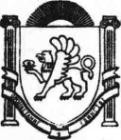 АДМИНИСТРАЦИЯЗыбинского сельского поселения Белогорского районаРеспублики КрымПОСТАНОВЛЕНИЕ10 октября 2022 года	село Зыбины	№ 153Об утверждении состава Комиссии и положения о Комиссии по присвоению, изменению и аннулированию наименований элементов улично-дорожной сети и планировочной структуры в муниципальном образовании Зыбинское сельскоепоселение Белогорского района Республики КрымВ соответствии с Федеральным законом от 06.10.2003 №131-ФЗ "Об общих принципах организации местного самоуправления в Российской Федерации", Правилами присвоения, изменения и аннулирования адресов, утвержденными постановлением Правительства Российской Федерации от 19.11.2014 N 1221, Законом Республики Крым от 21.08.2014 N 54- ЗРК "Об основах местного самоуправления в Республике Крым", руководствуясь Уставом муниципального образования Зыбинское сельское поселение Белогорского района Республики Крым, администрация Зыбинского сельского поселения,ПОСТАНОВЛЯЕТ:Утвердить состав Комиссии по присвоению, изменению и аннулированию наименований элементов улично-дорожной сети и планировочной структуры в муниципальном образовании Зыбинское сельское поселение Белогорского района Республики Крым (приложение 1).Утвердить Положение о Комиссии по присвоению, изменению и аннулированию наименований элементов улично-дорожной сети и планировочной структуры в муниципальном образовании Зыбинское сельское поселение Белогорского района Республики Крым (приложение 2).Настоящее постановление подлежит официальному обнародованию на официальной странице муниципального образования Зыбинское сельское поселение Белогорского района на портале Правительства Республики Крым , и на информационном стенде администрации Зыбинского сельского поселения по адресу: ул. Кирова, 13 с. Зыбины.Настоящее постановление вступает в силу со дня его официального обнародования.Контроль за исполнением настоящего постановления оставляю за собой.Председатель Зыбинского сельского совета - Глава администрацииЗыбинского сельского поселения	Т.А. КнижникСОСТАВКомиссии по присвоению, изменению и аннулированию наименований элементов улично-дорожной сети и планировочной структуры в муниципальном образовании Зыбинское сельское поселение Белогорского района Республики КрымНерода Оксана Владимировна , заместитель главы администрации Зыбинского сельского поселения, председатель Комиссии;Тарасенко Лидия Николаевна, ведущий специалист по делопроизводству, секретарь комиссии;Депутат Зыбинского сельского совета (по согласованию), член Комиссии;ПОЛОЖЕНИЕо Комиссии по присвоению, изменению и аннулированию наименований элементов улично-дорожной сети и планировочной структуры в муниципальном образовании Зыбинское сельское поселение Белогорского района Республики КрымОбщие положенияКомиссия по присвоению, изменению и аннулированию наименований элементов улично-дорожной сети и планировочной структуры в муниципальном образовании Зыбинское сельское поселение Белогорского района Республики Крым (далее - Комиссия) формируется в целях подготовки предложений и заключений по вопросам присвоения, изменения и аннулирования наименований элементов улично-дорожной сети и планировочной структуры в муниципальном образовании Зыбинское сельское поселение Белогорского района Республики Крым (далее - поселение).Комиссия является постоянно действующим коллегиальным совещательным органом, созданным при администрации Зыбинского сельского поселения Белогорского района Республики Крым (далее - Администрация).Комиссия в своей деятельности руководствуется Конституцией Российской Федерации, федеральными законами, правовыми актами Президента Российской Федерации, Правительства Российской Федерации, правовыми актами органов государственной власти Республики Крым, муниципальными правовыми актами муниципального образования Зыбинское сельское поселение Белогорского района Республики Крым, а также настоящим Положением.Состав Комиссии утверждается постановлением Администрации. Комиссия состоит из председателя, заместителя, секретаря и членов Комиссии.В состав Комиссии входят депутаты Зыбинского сельского совета, представители Администрации, а также, представители общественных организаций, учреждений и предприятий Зыбинского сельского поселения. На заседание Комиссии могут быть приглашены представители органов государственной власти, органов местного самоуправления, организаций независимо от форм собственности, эксперты и иные лица для участия в решении рассматриваемых на заседаниях Комиссии вопросов с правом совещательного голоса.Председатель,	заместитель,	секретарь	и	члены	Комиссии	осуществляют	свою деятельность на безвозмездной основе.Основные задачи Комиссии Основными задачами Комиссии являются:Подготовка предложений и заключений по вопросам присвоения, изменения и аннулирования наименований элементов улично-дорожной сети и планировочной структуры на территории Зыбинского сельского поселения.Рассмотрение предложений, рекомендаций по вопросам, отнесенным к компетенции Комиссии.Подготовка предложений по вопросам установления стандартного написания и произношения всех видов наименований объектов, указанных в пункте 1.1 настоящего Положения, в том числе для использования при установке указателей с наименованиями элементов улично-дорожной сети и планировочной структуры, в делопроизводстве, употребления в средствах массовой информации.Учет и анализ общественного мнения при принятии решений по вопросам, отнесенным к компетенции Комиссии.Права Комиссии Комиссия вправе:Рассматривать вопросы, отнесенные к компетенции Комиссии.Запрашивать у органов государственной власти, органов местного самоуправления, организаций независимо от формы собственности, отраслевых (функциональных) органов (структурных подразделений) Администрации информацию по вопросам, отнесенным к компетенции Комиссии.Привлекать независимых экспертов к работе по подготовке соответствующих рекомендаций по вопросам, отнесенным к компетенции Комиссии.Вносить главе Администрации предложения по изменению состава Комиссии.Организовывать проведение опросов общественного мнения по вопросам, отнесенным к компетенции Комиссии.Публиковать в средствах массовой информации сообщения по вопросам, отнесенным к компетенции Комиссии.Порядок деятельности КомиссииОрганизационной формой работы Комиссии является ее заседание.Заседания Комиссии проводятся по мере необходимости.Поступившие предложения, ходатайства, заявления рассматриваются Комиссией в течение 10 рабочих дней со дня их поступления к секретарю Комиссии. Ответственность за своевременное рассмотрение поступивших предложений, ходатайств, заявлений несет секретарь Комиссии.Председатель Комиссии руководит работой Комиссии, ведет ее заседания.Секретарь Комиссии обеспечивает подготовку материалов к заседанию Комиссии и доведение сведений, изложенных в них, до сведения членов Комиссии, ведет протокол заседания Комиссии.Заседание Комиссии правомочно, если на нем присутствует более 2/3 членов Комиссии. Решения Комиссии принимаются большинством голосов от присутствующих на заседании членов Комиссии. При равенстве голосов голос председателя на заседании Комиссии является решающим.Принятые на заседании решения оформляются протоколом, который подписывается председателем Комиссии и секретарем Комиссии.Член Комиссии, не согласный с принятым большинством голосов членов Комиссии решением, вправе выразить особое мнение по рассматриваемому вопросу и изложить его в письменном виде. Особое мнение прилагается к протоколу заседания Комиссии.Заключение Комиссии с положительным решением о присвоении наименования, об изменении, аннулировании такого наименования в течение 5 рабочих дней со дня принятия Комиссией направляется в администрацию Зыбинского сельского поселения для подготовки соответствующего проекта решения Зыбинского сельского совета.Заключение Комиссии с отрицательным решением о присвоении наименования, об изменении, аннулировании такого наименования в течение 5 рабочих дней со дня принятия Комиссией направляется в администрацию Зыбинского сельского поселения и лицам, направившим соответствующие предложения.